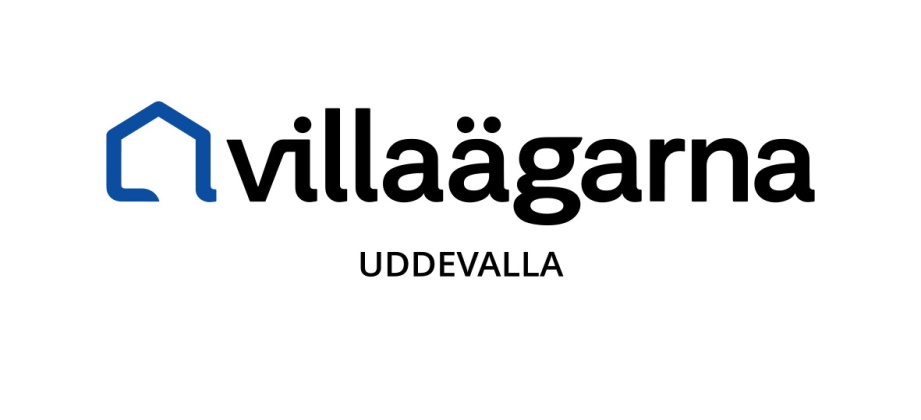                 Årsmöte 2024                Dagordning                                      (enl föreningens stadgar)Lördagen den 16 mars 2024.1. Mötet öppnas av styrelsens ordförande.    			 		  2. Anteckning av närvarande och uppslag rättande av röstlängd.           3.Val av ordförande och övriga funktionärer för mötet.    b)  Sekreterare  Justerare tillika rösträknare  4. Fråga om mötet blivit stadgeenligt kallat 5. Fastställande av dagordning    6. Behandling av verksamhetsberättelse 2023,   7. Disposition av resultatet enligt fastställd balansräkning 2023  8. Fastställande av resultat och balansräkning 2023  9. Behandling av revisionsberättelse 2023   10. Fråga om ansvarsfrihet för styrelsen 2023   11. Behandling av inkomna motioner         12. Beslut om föreningsavgift för nästkommande verksamhetsår.  13.Beslut om - arvoden.                        - ersättning för kostnader och resor  14. Behandling av verksamhetsplan och budget för 2024   15. Fastställande av antal ledamöter –,     förslag sex ledamöter inkl ordf.       16. Val av ordförande i styrelsen  17. Val av övriga ledamöter i styrelsen  18. Val av revisor och revisorssuppleant  19. Val av valberedning – min 2 varav 1 sammankallande  20. Information och diskussion av aktuella frågor  21. Övriga frågor  22. Mötet avslutas.  